主盤 Main Panel(3CO + LCO ,3OV + 3UV 十相一體 )主盤 Main Panel(3CO + LCO ,3OV + 3UV 十相一體 )主盤 Main Panel(3CO + LCO ,3OV + 3UV 十相一體 )主盤 Main Panel(3CO + LCO ,3OV + 3UV 十相一體 )主盤 Main Panel(3CO + LCO ,3OV + 3UV 十相一體 )主盤 Main Panel(3CO + LCO ,3OV + 3UV 十相一體 )圖例標示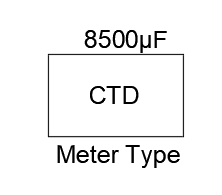 盤面附電錶 8500μF具備用2組交直流外接電源輸入3種直流電能併接智能輸出盤面附電錶 8500μF具備用2組交直流外接電源輸入3種直流電能併接智能輸出盤面附電錶 8500μF具備用2組交直流外接電源輸入3種直流電能併接智能輸出盤面附電錶 8500μF具備用2組交直流外接電源輸入3種直流電能併接智能輸出圖面標示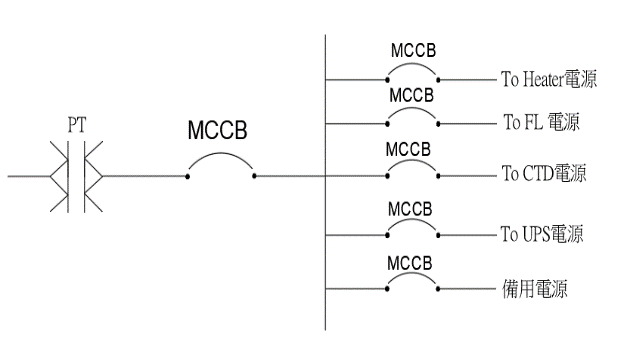 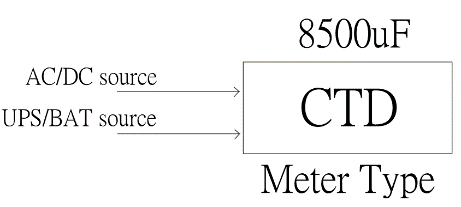 標單格式CTD-H電容跳脫裝置盤面附電錶 8500μF具備用2組交直流外接電源輸入3種直流電能併接智能輸出CTD-H電容跳脫裝置盤面附電錶 8500μF具備用2組交直流外接電源輸入3種直流電能併接智能輸出CTD-H電容跳脫裝置盤面附電錶 8500μF具備用2組交直流外接電源輸入3種直流電能併接智能輸出只施工規範範例CTD容量8500μF(含)以上AC110V/DC155V/DC110V，盤面型，AC/DC多電源輸入，三種直流電源併接輸出，例如:測試鈕及表計顯示，可為訂製品或多元件組成，驗收時需驗證功能。CTD容量8500μF(含)以上AC110V/DC155V/DC110V，盤面型，AC/DC多電源輸入，三種直流電源併接輸出，例如:測試鈕及表計顯示，可為訂製品或多元件組成，驗收時需驗證功能。CTD容量8500μF(含)以上AC110V/DC155V/DC110V，盤面型，AC/DC多電源輸入，三種直流電源併接輸出，例如:測試鈕及表計顯示，可為訂製品或多元件組成，驗收時需驗證功能。CTD容量8500μF(含)以上AC110V/DC155V/DC110V，盤面型，AC/DC多電源輸入，三種直流電源併接輸出，例如:測試鈕及表計顯示，可為訂製品或多元件組成，驗收時需驗證功能。CTD容量8500μF(含)以上AC110V/DC155V/DC110V，盤面型，AC/DC多電源輸入，三種直流電源併接輸出，例如:測試鈕及表計顯示，可為訂製品或多元件組成，驗收時需驗證功能。CTD容量8500μF(含)以上AC110V/DC155V/DC110V，盤面型，AC/DC多電源輸入，三種直流電源併接輸出，例如:測試鈕及表計顯示，可為訂製品或多元件組成，驗收時需驗證功能。參考廠牌育駿02-2961-597902-2961-597902-2961-597902-2961-5979備註參考廠牌三菱02-2381-119002-2381-119002-2381-119002-2381-1190參考廠牌奇異02-2393-328302-2393-328302-2393-328302-2393-3283參考廠牌章任02-2557-324702-2557-324702-2557-324702-2557-3247參考廠牌謙泰02-2857-395002-2857-395002-2857-395002-2857-3950參考廠牌巨翰02-2961-764502-2961-764502-2961-764502-2961-7645